1.Название изделия: «Устройство для лечения тугоподвижности голеностопного сустава»                                                           2.Описание изделия: Целью данного устройства является повышение эффективности восстановления функции голеностопного сустава за счет упрощения конструкции устройства: сокращения количества узлов и агрегатов, повышение надежности фиксации сиденья и обеспечения непосредственной передачи усилия от двигателя к нижней конечности при помощи использования винтовой передачи.Устройство для лечения тугоподвижности голеностопного сустава состоит из рамы с отверстиями. С рамой соединена рама сиденья посредством скользящей рамы и скользящей рамы. Скользящая рама имеет отверстия. Со скользящей рамой соединен стопор посредством цепи. На раме сиденья закреплено сиденье спинка и подголовник. С рамой соединена Г-образная рама. Внутри Г-образной рамы находится резьбовой стержень подвижно. Резьбовой стержень соединен с рамой посредством болта и болта болт. К резьбовому стержню прикреплена ручка. Внутри Г-образной рамы помещен резьбовой стержень подвижно. Резьбовой стержень соединен с рамой посредством болта и болта. На резьбовом стержне закреплена ручка. На Г-образной раме закреплен двигатель в корпусе я редуктор в корпусе. С редуктором в корпусе соединен стержень с винтовой резьбой. Стержень с винтовой резьбой закреплен внутри подшипника в кожухе. Подшипник в кожухе закреплен на Г-образной раме. На стержень с винтовой резьбой надет бегунок. С бегунком соединен стержень посредством шарнира. Стержень соединен с подстопником посредством шарнира. Подстопник соединен с Г образной рамой посредством шарнира. На подстопнике закреплен ремень с лентой «велкро». С двигателем в корпусе соединены последовательно сетевой переключатель, переключатель оборотов и штепсель посредством провода.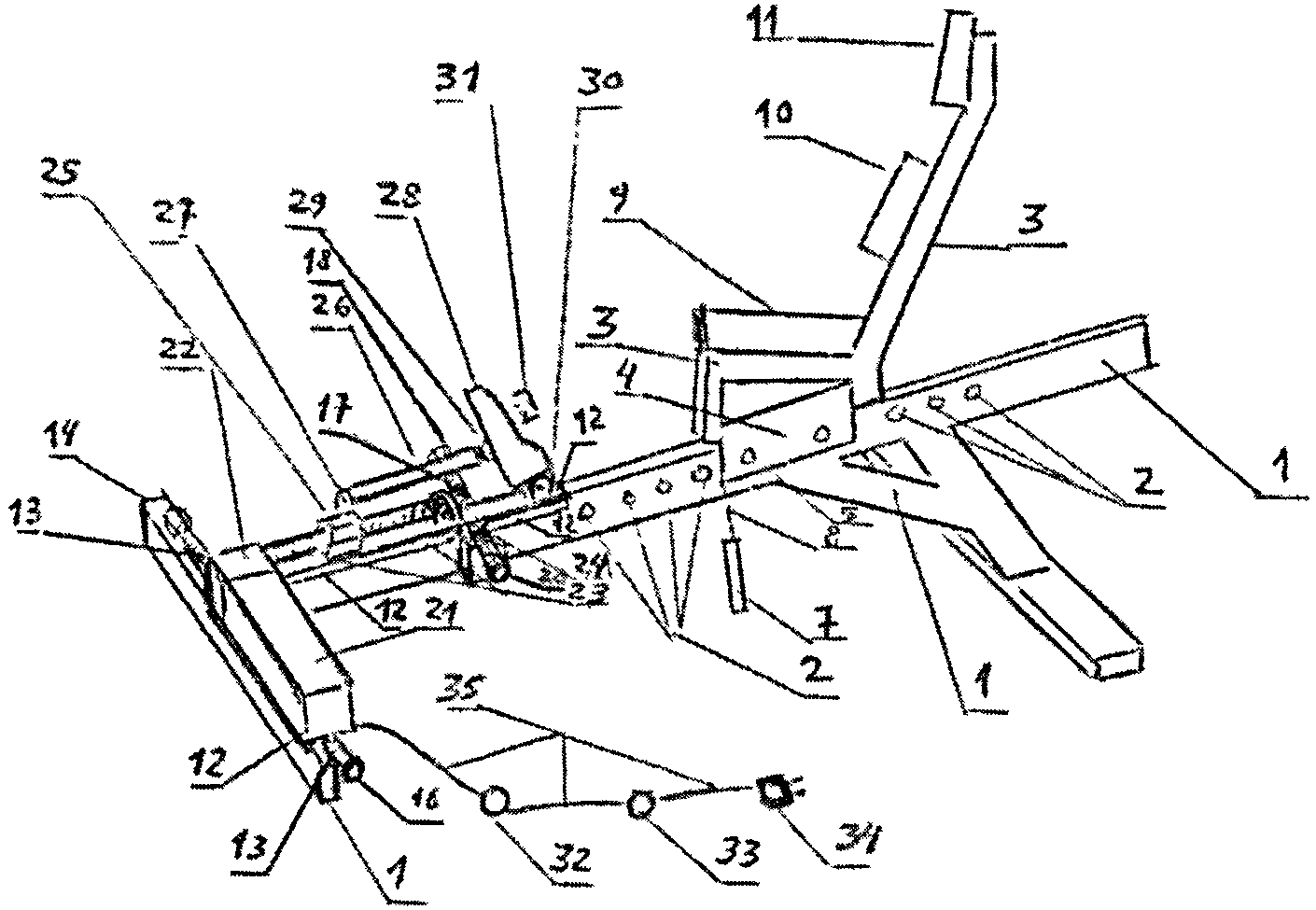 3.Область применения (класс МПК): Медицинские учреждения МПК А614.Разработчик (авторы): Раджабов Арсен Абдулмажитович, Шамадаев Эльдар Зиядуллаевич (кафедра хирургии ФПК и ППС)5.Вид  объекта промышленной собственности: Патент на полезную модель № 130221  6.Правообладатель: ФГБОУ ВО «Дагестанский государственный медицинский университет» Минздрава России                                                                            7.Техническая и/или экономическая эффективность от использования разработки: - дозированное, управляемое увеличение амплитуды движений в голеностопном суставе без осевой нагрузки. Конструкция обеспечивает удобное положение пациента (полулежа), в устройстве. Конструкция не содержит элементов, создающих сопротивление и вынуждающих пациента усиливать нагрузку на голеностопный сустав; Устройство состоит из небольшого количества узлов, что облегчает его изготовление. 8.Требуемые инвестиции: Затраты на выпуск готового изделия.